Supplementary Table 1. Details of primers used in this study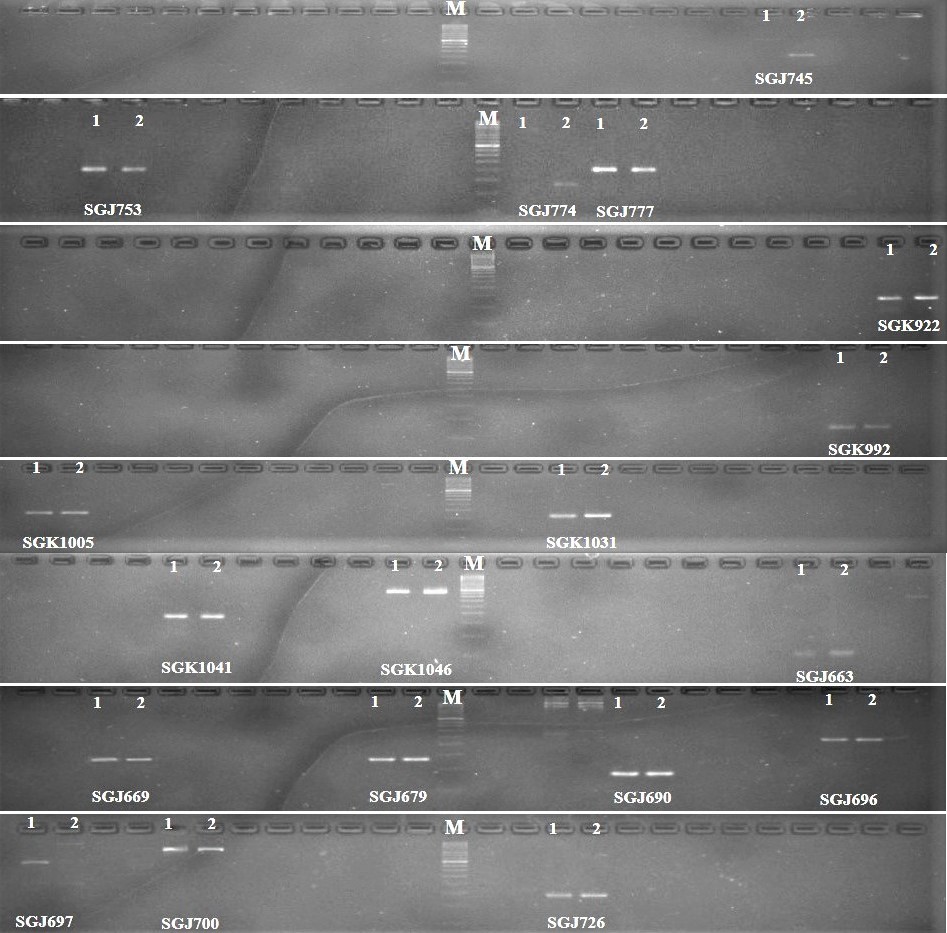 Supplementary Figure 1. Amplification in Momordica genus with microsatellites from Luffa cylindrica (SGJ745, SGJ753, SGJ774, SGJ777, SGK922, SGK992, SGK1005, SGK1031, SGK1041, SGK1046, SGJ663, SGJ669, SGJ679, SGJ690, SGJ696, SGJ697, SGJ700, SGJ726)M- 50 bp Ladder; 1. Momordica charantia var. charantia; 2. Momordica charantia var. muricata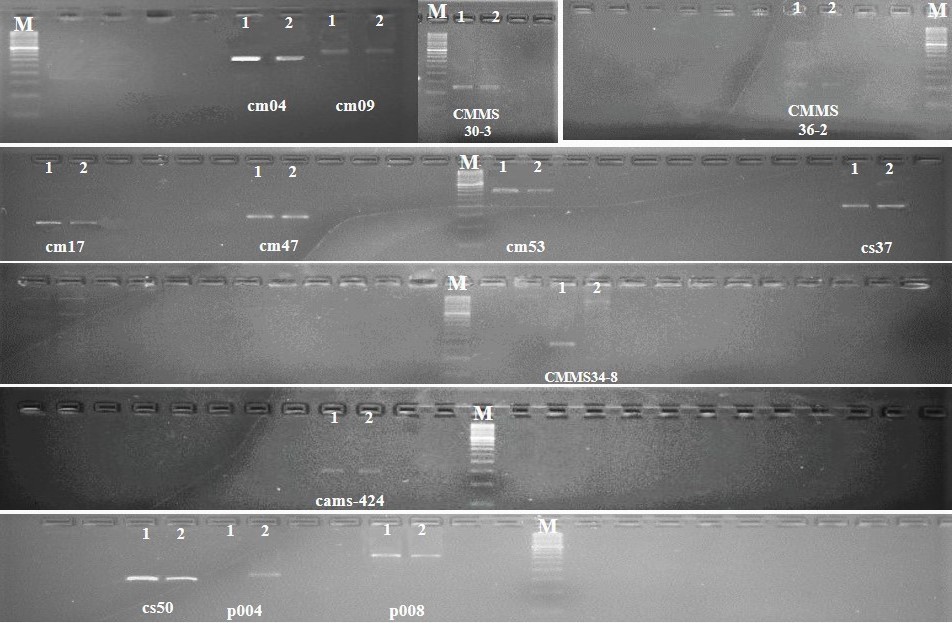 Supplementary Figure 2. Amplification in Momordica genus with microsatellites from Cucumis melo (cm04, cm09, cm17, cm47, cm53, CMMS 30-3, CMMS34-8, CMMS36-2), Cucumis sativus (cs37, cs50), Chinese cabbage (p004, p008) and Capsicum annuum (cams-424)M- 50 bp Ladder; 1. Momordica charantia var. charantia; 2. Momordica charantia var. muricataSource SpeciesPrimer codeForward (5’ to 3’)Reverse (5’ to 3’)Luffa cylindricaSGJ643GCCCCAAATCAGATCCTTTTATTCCCCCATCACTTTTTCCLuffa cylindricaSGJ644GAGGAATGGAATGAAGGCAACTTCAAGATGTTTGGGCACCLuffa cylindricaSGJ646AATCGGGTTCTCACACGAACGAGGAATCCACCAAGAACCALuffa cylindricaSGJ648AGGGAAAGGGCTCAGAGAAGGAAAGAGTTGAATTGGGAATCALuffa cylindricaSGJ652ACGGACCTCCTTCCATTTCTTCCATGGGTGAGGGATTTTALuffa cylindricaSGJ654GCTGCATGTGTGAAATCTTGAGGGCAATGTCTAGAGCAGGALuffa cylindricaSGJ659CTGCAAACTTCTGCCCTTTCCTGGATACTCAGGAGGCGACLuffa cylindricaSGJ666TGAGAGATCCCATTCCACAATGGAACAGTCTCTCTCTCACACALuffa cylindricaSGJ671GAGGAGCTGAAGGGGTTTTCACCCTCGAAGCTCAACAACALuffa cylindricaSGJ677GGGGTCAATTGAAGGGAAATAGAGAGAAGGAAAGGGGCAGLuffa cylindricaSGJ684CGCAGAAGGAACCAGAGAACTCCTTCTCCCTCTCTCTCTCCLuffa cylindricaSGJ689TGGAAGAGAGTGGGAAATGGTCGAGGTGGAGAGAAGATCGLuffa cylindricaSGJ691GGAGACAACAAAAATAGAGAGAGAGACAAGTGGAAGAAAACCCTCGLuffa cylindricaSGJ714GTTCAATTTTCCCACATCGCCCTGAGAATGGACAGCAACALuffa cylindricaSGJ718TCATCAGTGGCAATATCGGACATGCAGCCGTACTTGAAGALuffa cylindricaSGJ722TCCACACCAACAAAGGTGAAATGGCGTTGGGTATGAATGTLuffa cylindricaSGJ731GGTGTTGACCCAACGAACTCTGGCTCGGCTCTTACTCTTCLuffa cylindricaSGJ732TTCGCCTTTAACGTACCACCACTGGAGAAGAAGCACGGAALuffa cylindricaSGJ739TCATTTCATTTGTTGCTGCCCGATTGACGGGTTCTGTTCTLuffa cylindricaSGJ740TCCCAATTCGGAAAATCAGTACCGATCTGAATCATCCTCGLuffa cylindricaSGJ745TCTCTGAACAAACCCCAACCGCCGTTTTGCTGTTGATTTTLuffa cylindricaSGJ748CGATCCTCTGCATGAACTGAGAGGAGCTGAAACAACAGGCLuffa cylindricaSGJ750GATGGCGATAGGGAATCAAACCATTGCCACAGAGTCTCACLuffa cylindricaSGJ753GGATCGATTCCCTTCACGTACCTTGCCCTTCTGTTTTGAALuffa cylindricaSGJ756GGGCCATTGAAGTTGGAGTAAACGGCATTAAAATTCCCAALuffa cylindricaSGJ759TCCGATAAAGTGATCCAGGGCTCCTTCAATCCCCAATCAALuffa cylindricaSGJ760TCATCGCTCTCCCTTTCTCTCGCTTCTCTCGCTAGTCTTCALuffa cylindricaSGJ764CGTCCTACAAATTCCCGAAATTTCACTCTTGGCCCGATACLuffa cylindricaSGJ774CTGGAAAAAGGGCAAAAGAATGGCCCATGGTTCATCTTATLuffa cylindricaSGJ777CACTGCCAACCAGATTCAGATCATCTGGGTCCTCCTGTTCLuffa cylindricaSGJ781CGCCAATGAAGCTCATGTAAGATCCGATCGACTACCCAGALuffa cylindricaSGJ784GGACGAATTTTGCTTTGCATTCCTCCCCTGCTTTACCTCTLuffa cylindricaSGJ789TCACAGTTGAAACATCCCCAGGCTGAGAGGCAGAGAGAGALuffa cylindricaSGJ790GGAAGGGCATTCCATCTTTTTCTGCATCACACCGTAGAGGLuffa cylindricaSGJ791AACGAGCGAAATTCCATTTGACGCAGTTTGTTGACTGCAALuffa cylindricaSGJ792TTGGTTCAGCTAAGGGCCTAGGCTCCACTGACTAGTTGCCLuffa cylindricaSGJ795AAAGCGCCTGAATCAATCACCATGCCCTGGAACTGATCTTLuffa cylindricaSGJ800TGCAAAATCAGATGATTCCTAAATCGAGATGTGTTCTTTTGCGLuffa cylindricaSGJ802AAACAAGTGACCGATCCCAGGGAAGGCGACAAAATCAAAALuffa cylindricaSGJ803CAATTGATGAACAAGCCAGGCTGGCACTAGCTGCACAAAALuffa cylindricaSGJ805AAAGAAGAGGCCAACAGGGTGCTCTGCCTAACTAACCCCCLuffa cylindricaSGJ806TTCCCCAAAATCAAACGAACCGAAGGCAAAAAGGTTGAAGLuffa cylindricaSGJ808TTCCCTAATTCTGGCTGTGGTATCGCTGCCAGGCTAATCTLuffa cylindricaSGJ809AACAGAAGCAAGTTCGCACATGCCATTTCTCCATTTCCATLuffa cylindricaSGJ811TTCAAGCAGCTGCAAAAGAGGAGTTGGTGGACCTTGGAAALuffa cylindricaSGJ813CCGGAAATCAAAAAGGTTCATCTTCAGCGCAGATTCAAGALuffa cylindricaSGJ819GCCCATTTCCCCTTTTATGTTGATTAACCAAACAGCAGAGGALuffa cylindricaSGJ823CAGATCCGCAAAAATCCTGTTCCTTCTGTTTGTGGGTTCCLuffa cylindricaSGJ828GCAATGTCAGGTTCGGGTATCTGCATCTGGATCCCTTGTTLuffa cylindricaSGJ830AAGGGAAGGGCTGTTTCTGTAATGTGGGCCAATCTTTGAGLuffa cylindricaSGJ832GCAAATGTCTATGCTTGGCACACCAGACGCCTCGTTTATTLuffa cylindricaSGJ833AGGAAAAAGGCAAGCATTCACTTTCCTTTCCCTCTCGGATLuffa cylindricaSGJ840TTTGCACCCATGAAGGTACATCCCCATCTCCTCTTTCCTTLuffa cylindricaSGK844TCCTCAGATGCAACAACAGCACTAATTGTGATCGCCCTGGLuffa cylindricaSGK851GAGCCACAACAACCTCAACAATGTGGTAGCGGAGGTTGACLuffa cylindricaSGK857AGCGAAGCAACGACAGAAATCTTCAGTTTCTGCCTCGGTCLuffa cylindricaSGK875TGTGTCATTGTCACCCTCGTGACAGAAGTGGCTTCCAAGGLuffa cylindricaSGK881CAGTTTCAAGAATCGCAGCATTCAAACCCCACCATTTCATLuffa cylindricaSGK882TCTGGTTCGTTGTTGGTTCACAAGTGGAATCATGAGCAAAALuffa cylindricaSGK884ACACTAGCGATGGGTGGTTCTACACGCGGAACATACCAGALuffa cylindricaSGK885GCATTTTGCAGGCTATGGTTACCTAACAGCCAGGATGTGGLuffa cylindricaSGK886TGTGGCCAACAGAACAGAAGTCACGTGACATCCTTTTCCALuffa cylindricaSGK891GCTTTTCGCTTCTTCACACCATTTCGCGAATCTTCCATTGLuffa cylindricaSGK892CCGTCGTTGAGGTTCAAAATATGTGACTCCAAAAGGGCTGLuffa cylindricaSGK894TCTGAAAACAGAGGACCAGAAAACGGAATGCGTAGAATCGTCLuffa cylindricaSGK902GGCATTCGATTTGGAAAGAACTCAAATGCTAAAACCCCCALuffa cylindricaSGK903CCTTCTCTGCCATCAAGAGCCATGGCCTTCGCACTATTTTLuffa cylindricaSGK906CGACCTCAAGCCTCATCTTCCGGCGAGTAGTCACAACAGALuffa cylindricaSGK909CCGATCCTCGGGTACATAGACTTGGATTGTCCACCGTCTTLuffa cylindricaSGK922CGGGTTGGAGTCTATGCAGTCCCTCTTGCTTTTGCTGTTCLuffa cylindricaSGK923ACCAAGTTGAATTGGATCGCACGACAAATGTTTTCCTCGCLuffa cylindricaSGK938CAGTTCGTGTTGGGACTGAAGATGGCCTGATTTGCTTTTCLuffa cylindricaSGK941GTGTCACCCTCCATGCTTTTTGTTTCTTCACATTTATGGGTGAGLuffa cylindricaSGK960TGAGAGAGGGCAGAACCACTTTTGAAGCATGCATGAGGAGLuffa cylindricaSGK969CCTTCCGGTTTGTATCTTCGCGAATCAGAAGCGTTGCTTTLuffa cylindricaSGK972CAACCAGACCCACCTCTGATTGTTTCCACCTCTCACCTCCLuffa cylindricaSGK974CGCCGTGAAATCTCTCAAATACTTTCTTACGGCATCCACGLuffa cylindricaSGK980AGGTAAGAGTAAGCGCGACGGGGACAGAGCTGAACAGGAGLuffa cylindricaSGK981AATGAAGGAGCAACAAACGGAATTGCAGCCAAATCAGCTTLuffa cylindricaSGK984ATGGGAAGCATGGAAAGTGAGCTCTGCCTAACTAACCCCCLuffa cylindricaSGK991GGGAGGTTGAAGACGAAACACCCCAAAAATAAAACAAACCAALuffa cylindricaSGK992GGCTGATGGAGACATTTCGTGACAAACAAGCTGAGACCCCLuffa cylindricaSGK1005GCAGAAGAGCGTCCAAGTTCGTTTCTCTCTCCCTGCCCTTLuffa cylindricaSGK1011TGCGGAGCATCAAAATACAATGAATGCCCTTTCGACAAATLuffa cylindricaSGK1017GCCCATTGAATGTCAGGTCTTTGACTGTGGGAGGAAAAGGLuffa cylindricaSGK1018ACGAAGAGTACGAAGGCGAATCCTCATCCCACATGAAACALuffa cylindricaSGK1022TTTTGTTTGAGGGGCTTCACTTCCTCATTTCCAAATTCCTTCLuffa cylindricaSGK1025TTCTATCGGAAAATCGGCACTCTTCCTCTTCGCTGCTCTCLuffa cylindricaSGK1029ACGAATTGGAGCTTTTCGTGAATGGCGGTGAAATGAGAAGLuffa cylindricaSGK1031GCTGTTGCTGTTGCTGTTGTCCAACAGGCCTGCTACTTTCLuffa cylindricaSGK1032CTCACCACAACGCACAGAATTGAGTAGCTTCCCTCCGAAALuffa cylindricaSGK1033AATCTGGGCCTGAGAATGTGCCCTCAGCAGCAGCTTTATCLuffa cylindricaSGK1034AAAGGGATTGGAAGGATTGGGGATGATGGGACTTGCTCTCLuffa cylindricaSGK1035ACGAAGATGCAAACACACCATTTGGCTTTTTCATTGCTGALuffa cylindricaSGK1037GGAGGCTCTCAATAAGCACGCGATTTTAGGCTCTTCAGCGLuffa cylindricaSGK1039AGGAAGAAGAGACAACGGCATGAAGTCCAAGAAGCGAAGGLuffa cylindricaSGK1041AGCTTTTCTAGGAGTCCGCCGCCATTGACGACAATTCCATLuffa cylindricaSGK1043GCCTCGTTCGCTGTATATTCTCGCTTCTCAATCGTGTCAGLuffa cylindricaSGK1045AACATACCAAATCGGCGAGGCATTTCCCCTCATTCTAACLuffa cylindricaSGK1046TCTGTTTGTGGCCATGAGAG GCTTTGCTGATGATGTCTGG Luffa cylindricaSGJ647AGCATTTCCCGTCGTCATACTGCAGAGGAAGGGCTCTAAALuffa cylindricaSGJ649AAGCTTGCTTCGATTGTTTCAGTTAGAGCGCACAGAAAGGGLuffa cylindricaSGJ650ATCGCCATAACCCATAACCAGGGGATAGAATGGTGGGTTTLuffa cylindricaSGJ657GAAAAGGCAAAAGGCAGAGAATTAAACCCCTGCCCCATACLuffa cylindricaSGJ663GAAGAAGGAACAGAGGCGTGCCCCCTGAAATTTCTTCTCCLuffa cylindricaSGJ668ACACGATGAAAAAGTTCGGCAGGATTGTGATTGGACCTCGLuffa cylindricaSGJ669CACACCAAATTCAAACCCAGCAAACCCCAAATAAACGAACALuffa cylindricaSGJ673TCTTCCGATTTCCTCGTCTCCAATCCAGCATCAGAAGCAALuffa cylindricaSGJ675TGGTGTGCAAGTGGTTTCATTGAAGGCCAGTGTAAGCAAALuffa cylindricaSGJ678CACGATGAATTTGCCACTCAAAGAAAAACACGCAAATGGGLuffa cylindricaSGJ679GGTCCCCAGTCAGTCATCTCGGCATCCCTTAAGCTCCTTCLuffa cylindricaSGJ681TTCAGCAACAGAGGCAGATGAAACCCCATGGATTTTTCACLuffa cylindricaSGJ685TACGATGATCTCGCCTCCTCTCACTCCCCAAAACCACTTTLuffa cylindricaSGJ690ATCGGTCGTTGGTTGATCTCATCAGACAGCCACTGCTCCTLuffa cylindricaSGJ692TGGTTGATCCATACAGCGAAGAGGGGAGGAAAGTCAGGAGLuffa cylindricaSGJ693GCCAAGGATATGAACGAACGTCTCACACAAAGCTGGCATCLuffa cylindricaSGJ696TTGATCACTGAAATGCCTGCCTTGCCAGATAGAAACCCCCLuffa cylindricaSGJ697GCCGATCATAACAGAGGGAACACATTTGGAACTCGAGGCTLuffa cylindricaSGJ698TTGGTGGGTCGCTCTGTAATGCTGTAGACCAAGAGGCCAGLuffa cylindricaSGJ700AACACCATTTTGAAAGGCCATACAAATTCCCAAATCCCCALuffa cylindricaSGJ705CACTCGAACAATCGCGTAAACTTTTGAAATCCGCTCTTGCLuffa cylindricaSGJ708CCACCAGCAACTGAGAAACATAAGGCAAAAGCAGAAGGGALuffa cylindricaSGJ709TCCCCTTTGCTCACAATCTCAATGAAGCAGCGTTAAGCGTLuffa cylindricaSGJ715GTGCACACCTTGGGCTTTATTTGACATGGTGTCTTTTCTTGCLuffa cylindricaSGJ726AATCCTTCAACGACCATTCGCAGGTGCATGAATTTTGGTGLuffa cylindricaSGJ729CGAACAACTTTGGTGGACCTATCCCCCTCCATAGCTGTTTLuffa cylindricaSGJ733GCGAGAAGTGCTCCAAGAAGGGAGAAAAGTGATGGGGGATCucumis sutivuscs01CCTCTGAGATGCCCTTTCTGAGAAGGCAAAGGCAAATTCACucumis sutivuscs05AGGGAAAATTAGGGGCATCCTGAATTGCAATAGGCACGACucumis sutivuscs13AGTCTTTTCCCACCGGTCATGGCTGTGACTCTGTGTGTGCucumis sutivuscs22GCAGAACCCAATGGTGATTTAGAAAGGAAGCTCCCCTGAGCucumis sutivuscs37AGTGGCCAACTCTCGATGATTGCTTCCACTGGGTTCTTCTCucumis sutivuscs48ATGGGAAGTTCATCGTCGTCTCCAATCCATGGCTACACAACucumis sutivuscs50ACGGCTTCCATTAACACCTGAAGCTTCAATGGCTTCCTCAChinese cabbagep004TGCTTGCAGAAAGACGAACATTCTTAGTGTCAACCAGGCGChinese cabbagep007TGGATTAAGACCATCCCGAGAGAAGGAGCTCTTGTGAGCGChinese cabbagep008AGATTACTGGAGAAGCCGCCAGAAGGAGCTCTTGTGAGCGCapsicum annuumcams101TGGATTGGGAGAAGATCGACTCAGCAATTAACATGCCAAAACapsicum annuumcams-163GCGTGGGAATACAATGCTAGATCCATATAGCCCGTGTGTGACapsicum annuumcams-351ACCTGCAGTTTGTTGTTGGACGCATGAAGCAAATGTACCACapsicum annuumcams-373CCTCCTACCCTATCCCCAAGGGTTGATGGTCCATGTTCAACapsicum annuumcams-424TAGCAGCAGCTGATGGAGAACCTTCTTCTTTGCCACCTTCCapsicum annuumcams-885AACGAAAAACAAACCCAATCAAACGAAAAACAAACCCAATCABell pepperhpms 1-5CCAAACGAACCGATGAACACTCGACAATGTTGAAAAAGGTGGAAGACBell pepperhpms 1-41 GGGTATCATCCGTTGAAAGTTAGG CAAGAGGTATCACAACATGAGAGGBell pepperhpms 1-62 CATGAGGTCTCGCATGATTTCAC GGAGAAGGACCATGTACTGCAGAGBell pepperhpms 1-173 TGCTGGGAAAGATCTCAAAAGG ATCAAGGAAGCAAACCAATGCBell pepperhpms 1-168 GCCCCGATCAATGAATTTCAAC TGATTTTTGGGTGGAGAGAAAACCBell pepperhpms 2-2h GCAAGGATGCTTAGTTGGGTGTC TCCCAAAATTACCTTGCAGCACCucumis melocm04CATGGCGATGTTTTCTTTCAAAGGGAAAATTTTGGAAGTGGCucumis melocm09GTCAAAAGCATCAGCAGCAACAAGTTAGGCAAACCCCAAACucumis melocm17CCTTCATCATCATCATCGTCAGACCGGCAGTGGACATAGTTCucumis melocm23TTCTTCATTTAGGGGCACTGAAAGGGGGCTCAACATTTTTCucumis melocm46GCTCCGGCAAACCTTTTTATGTGGACACGGTGATCACAAACucumis melocm47ACTTTGAATCCTCCGCTCCTTGCATGAGACCTTGTGGAAGCucumis melocm48TCAAACCTGATGCTGTGGACCAVAAAGCACACATTCCATTGCucumis melocm50TTGTTTTTGTTGGGCACTCATTTCAGGCTTTTTCTGATGGACucumis melocm53CTGCCGTGAAGGAGAAGAACAGCCTCAATCCCCAATCTCTCucumis meloCMMS 30-3TTCCCACCAGCCCAACGGACACACTGAGATACAGAAACGACGACTAACCTCucumis meloCMMS4-3ACCGAAATCATAAGGAACATAAGAGTATGAGCTGTGTTGTGTATGAAAACCucumis meloCMMS33-2GCTACTTTTTATGGCGGCAGTGACGATTCGGATGATTATTCTTCGCAGTTCucumis meloCMMS33-1TGTAATAGGATGACCAAGGGGAGTTTTCAGGAGCTACAACAAGATTTCAACucumis meloCMMS35-5AACGGGATTTTGGAGGCATATTCGGCTCCCCAGTGTATCAGCCAAATCTCCucumis meloCMMS12-6AACATGATGTGTTTACCAACTTTTTGGTTAAGGGAAAGTGAAGAGATGGTCucumis meloCMMS15-4GTCCGCCATCGCCACTACAAATCAACTCCGTAAAACCTTCTTCCTCTCTCCucumis meloCMMS2-3ATCACCCACCCCACCACTGCCAAAACCTTGAAAAACCACCAACATAACACCucumis meloCMMS22-2CGTTATACAAGATAGAGATAGAGAGTTCAACTAATCCCCAAGACAAACAACucumis meloCMMS1-7CAAAAGACAAGGAGACGAAGACACCAGACAACTGGTCGTACAGACACAGTCucumis meloCMMS27-1TCCATGAATTTATCGGGACTTACCATTGCCTCATTACTCAACTGTATTTCCucumis meloCMMS35-4ACGGATACATCGAGGAGACTTCATGGTCAGCTTCAACCCTTTACTTTTTCCucumis meloCMMS34-10GGGGTGTGAAGCTGAAGGCAAAGTCAAAGGAAGAAGAAGAAAAAGGAGAACucumis meloCMMS34-8TTTCTTACTTTTTGGTTTGGTTCTGGGCGCTGTGGTGAGTGTCGGGAGAGCucumis meloCMMS31-3TTATGCATTAGTTCTTTACCGTTTACTTGTCGCAGGGTCTTTATTGTGTTCucumis meloCMMS14-1CATTGCTACTATTGTCGTCGTTGCTTTTCTTTCTTTTCCGTATCCATTTTCucumis meloCMMS1-3TTGAATGATTGGAGGGAAGATAACGCAAATATTGATGGATTTAATATATTCucumis meloCMMS3-1AAATATAAGCAAACCAAAGTTGACCCCGGGATATACGGACATACACACACCucumis meloCMMS34-6GGGGCCAGCTCAACAACCACCATAGTGCCATCGAAGTTAGTTGAAGCTCACucumis meloCMMS35-3CGGAGAAGAAGGAAGGGTTTTAAGAATTCGTAGTTCATACTCTCTTTCTCCucumis meloCMMS35-1CTTGGGTAAGTCTGTGGATGTTGCTCTACGCATAACATTTTAGGCATCCACucumis meloCMMS12-4GATGCGGTGAGAAAGAGTTGAGAGAAGAGGGAGAGAGTTTGTAAAAAAATCucumis meloCMMS36-2CCACACATTACAAACTAAACAAACACGATTCCGATTTGGTGTGGCGTTTTCucumis melocm0005    CATGACCACCATGAGGATA        GATAGCCACGAGCATAGTATT